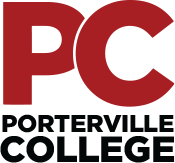 Our MissionOutreach Committee MeetingThursday, November 19, 20203:00 – 4:00 pmZoomWith students as our focus, Porterville College provides our local and diverse communities quality education that promotes intellectual curiosity, personal growth, and lifelong learning, while preparing students for career and academic success.Last month’s minutes have been uploaded and are available at the following link:https://kccd.sharepoint.com/sites/groups/pcoutreach/SitePages/Home.aspxCall to Order- Roger called meeting to Order at 3:00 P.M.Approval of the Agenda- Katherine/MonicaApproval of the Minutes Katherine/MonicaWorkshop Accessibility- ErrinShe presented and sent the team the wording to have on all workshops/events. It is important to be complaint and have an accommodation Statement for Students. 2020-2021 Outreach Committee GoalsOngoing item to go over at each meeting. Goals to be looked over throughout the year.Outreach Committee ChargeApproved by CCEvents: College and Career Presentation – Burton Middle School – Antonio and Monica It was a big turnout. Efforts to continue presenting Career/Exploration with Middle School.RegFest-November-Open Enrollment-New and Returning Students November 18 & 19.  The first week November 4-6 was for special populations. Pirate in A Week-Adult School- November 16-17 Hector and Antonio updated about the turn out of the Adult School Pirate in A week. Pirate in A Day-December 15/ January 11- Send registration info to students/seniors last year. ESL Express Enrollment January Dates have been set and ESL Team will help students register in classrooms.Vandalia Elementary – Fast Forward to College1-12-21 – Setting Goals (Jackie)2-9-21 – Why College? (Antonio)3-23-21 – My road to College (Connie)Spring Welcome Back Drive Through- JanuaryAll Groups will be out there to help the first week of School. Marketing – Roger- GeofencingPC Telehealth- Students are signing up for it but not using it. Logo- Working on logos/identify for programsNew Radio Advertisement for Busses and RadioNew Advertisement for RadioNew Radio Station- Working on Radio Advertisement.Spring Committee Meeting DatesDates will be sent out Open Discussion	Staff to Bring one idea of recruitment at the next meeting.